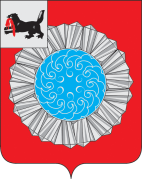 АДМИНИСТРАЦИЯ  МУНИЦИПАЛЬНОГО ОБРАЗОВАНИЯ  СЛЮДЯНСКИЙ РАЙОНП О С Т А Н О В Л Е Н И Е г. Слюдянкаот 30.03.2017 года № 136О введении  на территории муниципального образования Слюдянский район режима функционирования повышенной готовностиВ целях обеспечения безопасности граждан и недопущения несчастных случаев и гибели людей на водных объектах муниципального образования Слюдянский район, в соответствии с Федеральным законом от 21 декабря 1994 года N 68-ФЗ "О защите населения и территорий от чрезвычайных ситуаций природного и техногенного характера", Федеральным законом от 06 октября 2003 года № 131 -ФЗ «Об общих принципах организации местного самоуправления в Российской Федерации», Постановлением Правительства Иркутской области от 08 октября 2009 года № 280/59-ПП «Об утверждении Правил охраны жизни людей на водных объектах в Иркутской области», решением Комиссии по предупреждению и ликвидации чрезвычайных ситуаций и обеспечению пожарной безопасности администрации муниципального образования Слюдянский район Протокол №3 от 23 марта 2017 года, руководствуясь статьями 7, 24, 38, 47 Устава муниципального образования Слюдянский район (новая редакция), зарегистрированного  постановлением  Губернатора Иркутской области № 303-П от 30 июня 2005 года,  регистрационный  № 14-3,  ПОСТАНОВЛЯЮ:Ввести на территории муниципального образования Слюдянский район режим функционирования повышенной готовности с 3 апреля 2017 года.Запретить выход людей на ледовое покрытие водных объектов при толщине льда менее 15см.Рекомендовать главам городских и сельских поселений муниципального образования Слюдянский район:Взять на учет и обеспечить обустройство опасных мест массового выхода на лед людей и техники (места подледного лова) на водоемах Слюдянского района знаками безопасности на воде (аншлагами). Перекрыть несанкционированные места выезда автотранспорта на лёд.Обеспечить доведение через СМИ до населения информации, касающейся  обеспечения безопасности людей на водных  объектах.  Организовать публикацию  правил поведения на льду, оказания первой медицинской помощи пострадавшим на воде.Рекомендовать МКУ «Комитет по социальной политике и культуры муниципального образования Слюдянский район» (А.В. Дурных) провести профилактические беседы в учреждениях образования и культуры о правилах поведения на льду.Управлению по делам ГО, ЧС и МР администрации муниципального образования Слюдянский район (Кайсаров М.М.) обеспечить постоянный контроль за соблюдением мер безопасности в местах массового выхода на лед.МКУ «Комитет по социальной политике и культуры муниципального образования Слюдянский район» (А.В. Дурных) провести профилактические беседы в учреждениях образования и культуры о правилах поведения на льду.Рекомендовать Байкальскому участку государственной инспекции маломерных судов ГУ МЧС России по Иркутской области (Рыбак В.М.) совместно с Отделом МВД России по Слюдянскому району и главами администраций городских и сельских поселений организовать усиленное патрулирование силами оперативных групп мест массового выхода людей на лёд.Рекомендовать Слюдянскому поисково-спасательному подразделению ФГКУ «Байкальский поисково-спасательный отряд МЧС России» быть готовыми к реагированию на происшествия, связанные с провалом людей и техники под лед. Разместить настоящее постановление на официальном сайте администрации муниципального образования Слюдянский район www.sludyanka.ru, в разделе «Муниципальные правовые акты».Контроль за исполнением постановления возлагаю на вице-мэра, первого заместителя мэра муниципального образования Слюдянский район Ю.Н. Азорина.                                                                Мэр муниципального образования   Слюдянский район                                                                                            А.В. Должиков 